HOMILIE
De grote boogLucas 10,25-3714 juli 2019Pol Hendrix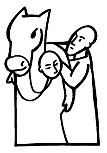 Samaritanen waren Joden die destijds, toen de Babyloniërs het land waren binnengevallen, ervoor hadden gekozen om zich niet te verzetten en te blijven, terwijl de anderen in ballingschap werden weggevoerd.  Na de ballingschap werden zij door de teruggekeerden scheef bekeken, enerzijds omdat zij zich hadden gemengd met kolonisten van elders en anderzijds omdat zij niet wilden meewerken aan de heropbouw van Jeruzalem.  Zij aanbaden God immers op de berg Gerizim.  In de ogen van Farizeeërs en schriftgeleerden waren Samaritanen dus afvalligen en je werd onrein door met hen om te gaan.Onreinheid is een excuus dat joden nogal gemakkelijk gebruikten wanneer ze hun handen niet wilden vuilmaken.  Toen de priester en de leviet iemand zagen doodbloeden dan kon de boog niet groot genoeg zijn, want zij wisten wel dat het hun morele plicht was om die man te helpen, maar ze werden in de tempel verwacht en daarvoor moesten ze rein blijven.  Een mens moet zijn prioriteiten kennen, maakten ze zichzelf wijs.  Om het contrast groot genoeg te maken, laat Jezus in zijn verhaal een Samaritaan ten tonele verschijnen.  Dat die op reis was in Joods gebied was al heel moedig van hem, maar dat hij die ongelukkige meteen hielp was heel grootmoedig.  Hij had nochtans een goede reden om het niet te doen, want hij zou als Samaritaan nog zelf beschuldigd kunnen worden als struikrover. Tenslotte hadden de Samaritanen het altijd gedaan, dat wist toch iedereen.  Net zoals de Palestijnen tegenwoordig in Israël en de Marokkanen bij ons.Wij kennen deze Samaritaan als de ‘barmhartige’ Samaritaan, al komt dat woord in Jezus’ parabel niet voor.  We horen het pas helemaal op het einde van de lezing wanneer Jezus vraagt wie de naaste was van die overvallene.  Dan antwoordt de schriftgeleerde: “Die hem barmhartigheid heeft betoond.”  Alsof hij zichzelf op de borst slaat omdat zijn twee collega’s, de priester en de leviet, geen naastenliefde hebben getoond.  Plaatsvervangende schaamte ...  Spijtig genoeg gebruiken wij het woord ‘barmhartigheid’ zelden of nooit.  Hopelijk zijn we ook niet geheel vervreemd van wat het woord betekent.  Het is de vertaling van het Latijnse woord ‘misericordia’.  ‘Cor’ betekent ‘hart’ en ‘miser’ betekent arme.  Eigenlijk zouden we moeten spreken van ‘armhartigheid’; die ‘b’ is er later bijgekomen als een soort voorvoegsel.  Maar spreken is één ding, doen is iets anders.  Ook wij komen immers heel wat mensen tegen langs de kant van de weg en ook wij hebben onze excuses.Ondertussen heeft barmhartigheid ook een andere betekenis gekregen, namelijk die van mildheid en goedheid.  Eigenschappen die leiden tot meer menselijkheid én tot meer rechtvaardigheid.  De barmhartige wordt geraakt door het lijden van een medemens en wil troost en hulp bieden.  En zo komen we tot nog een derde betekenis, want die schriftgeleerde sprak Hebreeuws en in die taal wordt barmhartigheid weergegeven door ‘racham’ en ‘rachamim’, het enkelvoud en het meervoud van ‘moederschoot’.  Barmhartigheid staat heel dicht bij het wonder van het leven.  De moederschoot opent zich om nieuw leven te ontvangen en te geven.  Als barmhartigheid opengaat is het om nieuw leven te ontvangen en te geven.De menselijkheid van de Samaritaan heeft nieuw leven mogelijk gemaakt voor de gekwetste mens.  Wat voor een leven zouden we hebben als niemand onze naaste wil zijn?  Jezus heeft ervoor gekozen om niet te antwoorden op de vraag van de schriftgeleerde: ‘Wie is mijn naaste?’, maar wel om de vraag om te draaien: ‘voor wie ben ik naaste?’.  De schriftgeleerde zal nooit overwogen hebben om ook Samaritanen tot zijn naasten te rekenen.  Uit zijn vraag blijkt dat hij niet iedereen als zijn naaste beschouwde.  Ik ben wel goed, maar niet gek, zal hij gedacht hebben.  Wij durven ook wel eens denken dat wij geen misbruik moeten laten maken van onze goedheid.  We vinden gemakkelijk bijval wanneer we onszelf verdedigen over de grote bogen die wij durven maken, want als de ene een boog mag maken, dan mag de andere dat ook.  En zo worden er heel wat kleine en grote bogen om het onrecht heen gemaakt en zo is het niet te verwonderen dat barmhartigheid een woord is dat zelden of nooit over onze lippen komt!